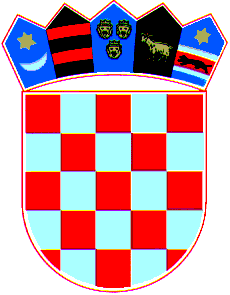                   REPUBLIKA HRVATSKA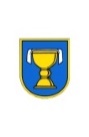 POŽEŠKO-SLAVONSKA ŽUPANIJA          OPĆINA JAKŠIĆ          Općinski načelnikKLASA:024-02/23-01/42URBROJ:2177-4-02-23-02				Jakšić, 21. kolovoza 2023.Na temelju članka 14. Programa poticanja gospodarstva Općine Jakšić za razdoblje 2022.-2025. („Službeni glasnik Općine Jakšić“ br. 2/22) i čl.47. Statuta Općine Jakšić („Službeni glasnik Općine Jakšić“ br. 5/21), općinski načelnik Općine Jakšić, raspisuje:                                   J A V N I   P O Z I Vza podnošenje prijava za dodjelu bespovratnih potpora u 2023. godini iz Programa poticanja gospodarstva Općine Jakšić za razdoblje 2022.-2025.PREDMET JAVNOG POZIVA     	Predmet ovog javnog poziva je dodjela bespovratne potpore iz Programa poticanja gospodarstva Općine Jakšić za razdoblje 2022.-2025. („Službeni glasnik Općine Jakšić“ br. 02/22), kojim se provode mjere s ciljem poticanja razvoja gospodarstva Općine Jakšić.U okviru ovog Javnog poziva raspisuju se sljedeće mjere:OPĆI UVJETI I KRITERIJI ZA DODJELU POTPORE KORISNICI SREDSTAVA    Korisnici sredstava su: Poduzetnici, obrtnici, poljoprivrednici, trgovačka društva i druge pravne osobe uređene važećim Zakonom o trgovačkim društvima koja su u privatnom vlasništvu, a koja imaju prebivalište na području Općine Jakšić.             Korištenje jedne od mjera iz Programa isključuje korištenje druge mjere. UVJETI DODJELE BESPOVRATNIH POTPORABespovratne potpore se neće dodijeliti gospodarskim subjektima:nad kojima je otvoren stečajni postupak ili predstečajna nagodba,koji se nalaze u postupku likvidacije te onima koji su obustavili poslovnu djelatnost,koji imaju dospjeli nepodmireni dug s osnova poreza i doprinosa za mirovinsko i zdravstveno osiguranje, koji imaju dospjeli, nepodmireni dug s bilo koje osnove prema Općini Jakšić (Općina Jakšić provjerava po službenoj dužnosti.)pravo na korištenje sredstava iz ovog Programa ne mogu ostvariti korisnici čija primarna djelatnost obuhvaća: ulaganja u kockarnice i igračnice, ulaganja u vrijednosnice i financiranje ekološki neprihvatljivih projekata.	korisnici potpore iz ovog Programa ne mogu biti fizičke ili pravne osobe koje obavljaju djelatnosti slobodnih zanimanja (npr. samostalna djelatnost zdravstvenih djelatnika, odvjetnika, javnih bilježnika, tumača, prevoditelja i sl.), te udruge.onim trgovačkim društvima kojima je Općina Jakšić osnivač ili ima vlasnički udio u njihovom temeljnom kapitalu.    Potpora za sve navedene mjere po jednom korisniku iznosi maksimalno 1.327,23 eura (tisućutristodvadesetsedameuraidvadesetitricenta).            Bespovratne potpore dodjeljuju se prema uvjetima određenim za provedbu određene mjere kako slijedi:Mjera 1.  Sufinanciranje doprinosa iz plaće za svakog novozaposlenog radnika s prebivalištem na području Općine JakšićOpćina putem ove mjere sufinancira doprinose iz bruto plaće radnika (I i II mirovinski stup) u iznosu od maksimalno 132,72 eura neto mjesečno po radniku, za najviše do 10 novozaposlenih radnika po poslodavcu/korisniku mjere.Pravo na sufinanciranje se može ostvariti za novozaposlenu osobu koja je u radni odnos stupila 01. siječnja 2023. godine.Pravo na poticaj može se ostvariti i za novozaposlenu osobu koja kod poslodavca radi temeljem ugovora o radu na određeno vrijeme sklopljen na vrijeme od jedne godine, bez obzira na dan osnivanja radnog odnosa, ako se osobu zaposli na neodređeno vrijeme u tekućoj godini.U slučaju prekida radnog odnosa poslodavac može u roku od 45 dana (po bilo kojoj osnovi) sa zaposlenikom čiji se doprinosi sufinanciraju, na to mjesto zaposliti drugog zaposlenika po istim kriterijima iz ovog javnog poziva u roku od 45 dana od dana raskida.Do obustave ove mjere će doći u slučaju prekida radnog odnosa kod poslodavca koji u roku od 45 dana ne primi novog radnika.Korisnici ove mjere mogu maksimalno koristiti poticaje za novozaposlenog radnika 24 mjeseca, nakon čega se ugovor smatra raskinutim.	Korisnici mjere koji poticaje koriste 24 mjeseca moraju se prijaviti posebno za sljedeću godinu i dostaviti potrebnu dokumentaciju. Potpora za navedenu mjeru po jednom korisniku iznosi maksimalno 1.327,23 eura (tisućutristodvadesetsedameuraidvadesetitricenta).Mjera 2.      Sufinanciranje premija osiguranja poljoprivrednih površina i stokeMjera obuhvaća sufinanciranje premija osiguranja poljoprivrednih površina i stoke od šteta nastalih prirodnim (poplava, tuča, oluja, mraz, suša) i drugim djelovanjem (šteta od divljih životinja).Sufinancirat će se 50% iznosa premije one police ugovora o osiguranju koja neće biti obuhvaćena sufinanciranjem od strane Europske unije putem Programa ruralnog razvoja RH 2014. – 2020. i Strateškog plana Zajedničke poljoprivredne politike za razdoblje 2023.-2027.Jedan korisnik može koristiti samo jednu vrstu polica osiguranja.Korisnik koji ostvaruje pravo na ovu potporu mora biti aktivan u poslovnom smislu barem 24 mjeseca od dana početka poslovanja, u suprotnome korisnik je dužan Općini Jakšić vratiti primljeni iznos potpore bez prava na pokrivanje bilo kakvih troškova nastalih za vrijeme poslovne aktivnosti gospodarskog subjekta.S korisnicima će se sklopiti Ugovori o sufinanciranju, a isplata će se vršiti jednokratno.Potpora za navedenu mjeru po jednom korisniku iznosi maksimalno 1.327,23 eura (tisućutristodvadesetsedameuraidvadesetitricenta).Mjera 3. Sufinanciranje samozapošljavanja registracijom i otvaranjem obrta, trgovačkog društva, OPG-a ili druge pravne osobe	Mjera obuhvaća poticanje samozapošljavanja na području Općine Jakšić na način da se svakoj osobi koja se zaposli otvaranjem obrta, osnutkom trgovačkog društva ili OPG-a dodijeli jednokratna novčana pomoć u iznosu od 1.327,23 eura (tisućutristodvadesetsedameuraidvadesetitricenta).uz uvjet da sjedište tog novoosnovanog gospodarskog subjekta bude na području Općine Jakšić, a osoba koja koristi prava iz ove mjere ima prebivalište ili stalno boravište na području Općine Jakšić.Korisnik ove mjere ostvaruje pravo na potporu za otvaranje novog gospodarskog subjekta u godini u kojoj je objavljen javni poziv, a mora biti aktivan u poslovnom smislu barem 24 mjeseca od dana početka poslovanja, u suprotnome je korisnik dužan Općini Jakšić vratiti primljeni iznos potpore bez prava na pokrivanje bilo kakvih troškova nastalih za vrijeme poslovne aktivnosti gospodarskog subjekta. 	S korisnicima će se sklopiti Ugovori o sufinanciranju, a isplata će se vršiti jednokratno.  Potpora za navedenu mjeru po jednom korisniku iznosi maksimalno 1.327,23 eura (tisućutristodvadesetsedameuraidvadesetitricenta).Mjera 4.  Sufinanciranje povećanja turističkih smještajnih kapaciteta na području Općine Jakšić	Mjera obuhvaća poticanje povećanja turističkih smještajnih kapaciteta na području Općine Jakšić, s ciljem povećanja broja slobodnih novih prenoćišnih mjesta (ležaja).Korisniku mjere isplatit će se potpora u iznosu od 265,45 eura za svako novo prenoćišno mjesto (1 ležaj).	Korisnik ostvaruje pravo na poticaj putem ove mjere nakon što Općini Jakšić u prijavi dostavi dokaz da raspolaže sa smještajnim kapacitetima u obliku novih prenoćišnih mjesta (ležaja) na području Općine Jakšić te da su ti kapaciteti temeljem rješenja nadležnog tijela pri Uredu državne uprave Požeško-slavonske županije o utvrđivanju minimalnih uvjeta za obavljanje ugostiteljske djelatnosti, a sukladno posebnim zakonima i pravilnicima, registrirani i stavljeni u ugostiteljsku funkciju.Korisnik koji ostvaruje pravo na ovu potporu mora biti aktivan u poslovnom smislu barem 24 mjeseca od dana početka poslovanja, u suprotnome korisnik je dužan Općini Jakšić vratiti primljeni iznos potpore bez prava na pokrivanje bilo kakvih troškova nastalih za vrijeme poslovne aktivnosti gospodarskog subjekta. S korisnicima će se sklopiti Ugovori o sufinanciranju, a isplata će se vršiti jednokratno.  Potpora za navedenu mjeru po jednom korisniku iznosi maksimalno 1.327,23 eura (tisućutristodvadesetsedameuraidvadesetitricenta).Mjera 5.     Paket mjera namijenjen ulaganju u razvoj Gospodarske zone Općine JakšićPodmjera 5.1. Oslobođenje od obveze plaćanja komunalnog doprinosa za izgradnju objekataPodmjera obuhvaća potpuno oslobođenje poduzetnika od obveze plaćanja komunalnog doprinosa za izgradnju objekata u Gospodarskoj zoni.Korisnik koji ostvaruje pravo na ovu potporu mora biti aktivan u poslovnom smislu barem 24 mjeseca od dana početka poslovanja, u suprotnome korisnik je dužan Općini Jakšić vratiti primljeni iznos potpore bez prava na pokrivanje bilo kakvih troškova nastalih za vrijeme poslovne aktivnosti gospodarskog subjekta.S korisnicima će se sklopiti Ugovor o sufinanciranju, a isplata će se vršiti jednokratno.  Potpora za navedenu mjeru po jednom korisniku iznosi maksimalno 1.327,23 eura (tisućutristodvadesetsedameuraidvadesetitricenta).Podmjera 5.2. Oslobođenje ili sufinanciranje plaćanja obveze komunalne naknadePodmjera obuhvaća oslobođenje poduzetnika od obveze plaćanja komunalne naknade za sve poslovne objekte u Gospodarskoj zoni s uporabnom dozvolom na rok od godine dana neovisno o vrijednosti ulaganja.Sufinanciranje dijela komunalne naknade prema pravomoćnom rješenju o naplati komunalne naknade u razdoblju od tri godine za poduzetnika s ulaganjem u vrijednosti od najmanje 132.722,21 euro i to: u prvoj godini 100%, u drugoj godini 75% i u trećoj godini 50% od dana pravomoćnog rješenja.Korisnik koji ostvaruje pravo na ovu potporu mora biti aktivan u poslovnom smislu barem 24 mjeseca od dana početka poslovanja, u suprotnome korisnik je dužan Općini Jakšić vratiti primljeni iznos potpore bez prava na pokrivanje bilo kakvih troškova nastalih za vrijeme poslovne aktivnosti gospodarskog subjekta.S korisnicima će se sklopiti Ugovor o sufinanciranju, a isplata će se vršiti jednokratno.  Potpora za navedenu mjeru po jednom korisniku iznosi maksimalno 1.327,23 eura (tisućutristodvadesetsedameuraidvadesetitricenta).Podmjera 5.3. Sufinanciranje troškova priključka na komunalnu infrastrukturu   (vodoopskrba i odvodnja)Podmjera obuhvaća sufinanciranje poduzetnika dodjelom bespovratnih sredstava za priključenje na komunalnu infrastrukturu vodoopskrbe i odvodnje.	Pravo na potporu imaju poduzetnici koji priključuju svoje poslovne objekte (prostore) sukladno važećim propisima komunalnog gospodarstva i općim aktima Općine Jakšić na sustav javne vodoopskrbe ili odvodnje.	Sufinanciranje se odobrava u iznosu od 50% troškova priključenja i to:- do maksimalno 1.061,72 eura na sustav javne vodoopskrbe, - do maksimalno 663,61 eura na sustav javne odvodnje. 	Ukoliko se podnosi zahtjev i za sufinanciranje priključenja na sustav javne odvodnje i na sustav javne vodoopskrbe iznos sufinanciranja ne može biti viši od 1.327,23 eura (tisućutristodvadesetsedameuraidvadesetitricenta).Korisnik koji ostvaruje pravo na ovu potporu mora biti aktivan u poslovnom smislu barem 24 mjeseca od dana početka poslovanja, u suprotnome korisnik je dužan Općini Jakšić vratiti primljeni iznos potpore bez prava na pokrivanje bilo kakvih troškova nastalih za vrijeme poslovne aktivnosti gospodarskog subjekta.S korisnicima će se sklopiti Ugovor o sufinanciranju, a isplata će se vršiti jednokratno. Potpora za navedenu mjeru po jednom korisniku iznosi maksimalno 1.327,23 eura (tisućutristodvadesetsedameuraidvadesetitricenta).Podmjera 5.4. Sufinanciranje izgradnje, adaptacije i/ili prilagodbe prostora za obavljanje djelatnostiPodmjera obuhvaća sufinanciranje izgradnje, adaptacije i/ili prilagodbe prostora za obavljanje djelatnosti poduzetnika u Gospodarskoj zoni. 	Ovom podmjerom sufinancirati će se ukupno 50% ukupne investicije izgradnje, adaptacije i/ili prilagodbe prostora za obavljanje djelatnosti, odnosno do maksimalno 1.327,23 eura (tisućutristodvadesetsedameuraidvadesetitricenta).Korisnik koji ostvaruje pravo na ovu potporu mora biti aktivan u poslovnom smislu barem 24 mjeseca od dana početka poslovanja, u suprotnome korisnik je dužan Općini Jakšić vratiti primljeni iznos potpore bez prava na pokrivanje bilo kakvih troškova nastalih za vrijeme poslovne aktivnosti gospodarskog subjekta.S korisnicima će se sklopiti Ugovor o sufinanciranju, a isplata će se vršiti jednokratno. Potpora za navedenu mjeru po jednom korisniku iznosi maksimalno 1.327,23 eura (tisućutristodvadesetsedameuraidvadesetitricenta).5.5.     Sufinanciranje nabave i ugradnje strojeva i opreme	Podmjera obuhvaća sufinanciranje za troškove kupnje i ugradnje strojeva i opreme (za proizvodnju, obradu i doradu), nužnih za obavljanje poslovne proizvodne djelatnosti.	Ovom podmjerom sufinancirat će se ukupno 50% ukupnog troška za nabavu i ugradnju strojeva i opreme, odnosno do maksimalno 1.327,23 eura (tisućutristodvadesetsedameuraidvadesetitricenta).	Paket mjera iz ovoga članka namijenjen je novim gospodarskim subjektima, odnosno ulagačima koji su s gospodarskim aktivnostima u Gospodarskoj zoni Jakšić započeli najranije 01.siječnja  tekuće godine.  	Troškovi za kupnju vozila, troškovi osnivanja odnosno registracije i osnivački kapital za trgovačka društva neće se priznati.Korisnik koji ostvaruje pravo na ovu potporu mora biti aktivan u poslovnom smislu barem 24 mjeseca od dana početka poslovanja, u suprotnome korisnik je dužan Općini Jakšić vratiti primljeni iznos potpore bez prava na pokrivanje bilo kakvih troškova nastalih za vrijeme poslovne aktivnosti gospodarskog subjekta. S korisnicima će se sklopiti Ugovor o sufinanciranju, a isplata će se vršiti jednokratno. Potpora za navedenu mjeru po jednom korisniku iznosi maksimalno 1.327,23 eura (tisućutristodvadesetsedameuraidvadesetitricenta).Mjera 6.   Potpora stočarstvu i svinjogojstvuMjera obuhvaća potporu korisnicima, odnosno stočarima u visini od 19,91 euro po mliječnoj kravi,  svinjogojcima u visini od 26,54 eura po rasplodnoj krmači, suprasnoj nazimici i rasplodnom nerastu, te 13,27 eura po grlu ovce ili koze za tekuću godinu. Korisnici su uz zahtjev za potporu dužni priložiti Izvod iz jedinstvenog registra domaćih životinja o stanju mliječnih krava, odnosno rasplodnih krmača, suprasnih nazimica, rasplodnih nerasta te ovaca i koza.S korisnicima će se sklopiti Ugovor o sufinanciranju, a isplata će se vršiti jednokratno. Potpora za navedenu mjeru po jednom korisniku iznosi maksimalno 1.327,23 eura (tisućutristodvadesetsedameuraidvadesetitricenta).PODNOŠENJE PRIJAVAPrijava na Javni poziv podnosi se Općini Jakšić, na obrascu prijave (PP-1) naznačen u ovom Javnom pozivu s traženom i potpunom dokumentacijom.Prijava se može poslati preporučeno poštom ili neposredno u Općinu Jakšić na adresu, Osječka 39, 34 308 Jakšić, s naznakom „Zahtjev za dodjelom potpora gospodarstvu“.Sve obrasce za prijavu na Javni poziv, podnositelji zahtjeva mogu preuzeti u Općini Jakšić, Osječka 39, 34 308 Jakšić ili na web stranici Općine Jakšić www.jaksic.hr.Sukladno Zakonu o pravu na pristup informacijama („Narodne novine“ broj 25/13, 85/15 i 69/22) Općina Jakšić kao tijelo javne vlasti obvezno je radi upoznavanja javnosti omogućiti pristup informacijama o svom radu pravodobnom objavom na internetskim stranicama ili u javnom glasilu.	Slijedom navedenog, smatrati će se da je korisnik mjere podnošenjem Zahtjeva za ostvarenje potpore, koji sadrži njegove osobne podatke dao privolu i pristanak za njihovu obradu i korištenje za javnu objavu, a u svrhu zbog koje su isti zatraženi.PROCEDURA DODJELE Javni poziv otvoren je do iskorištavanja sredstava koja su osigurana u Proračunu Općine Jakšić za 2023. godinu, a najkasnije do 31. listopada 2023. godine.Općinski načelnik zadržava pravo zatvoriti javni poziv i ranije u slučaju iskorištavanja novčanih sredstava koja su bila predviđena proračunskim sredstvima Općine Jakšić kao i u drugim opravdanim slučajevima.Rok za dostavu Zahtjeva otvara se danom objave na web stranici Općine Jakšić www.jaksic.hr, a prijave se dostavljaju zaključno do 31. listopada 2023. godine.Ukoliko korisnik mjere u skladu sa ovim Javnim pozivom ostvari pravo na potporu na temelju dostavljene neistinite dokumentacije ili se utvrdi da je potporu koristio nenamjenski, dobivena novčana sredstva mora vratiti u Proračun Općine Jakšić uvećana za zakonsku zateznu kamatu koja se obračunava od dana primitka novčanih sredstava, te se isti u sljedeće tri (3) godine isključuje iz svih programa sufinanciranja i subvencioniranja od strane Općine Jakšić.                                                                                                   OPĆINSKI NAČELNIK:                                                                                                   Ivica Kovačević, dipl.ing.v.r.Broj mjere iz ProgramaNaziv potporeMjera 1.Sufinanciranje doprinosa iz plaće za svakog novozaposlenog radnika s prebivalištem na području Općine JakšićMjera 2.Sufinanciranje premija osiguranja poljoprivrednih površina i stokeMjera 3.Sufinanciranje samozapošljavanja registracijom i otvaranjem obrta, trgovačkog društva ili OPG-aMjera 4.Sufinanciranje povećanja turističkih smještajnih kapaciteta na području Općine JakšićMjera 5.Paket mjera namijenjenih ulaganju u razvoj Gospodarske zone Općine JakšićPodmjera 5.1.  Oslobođenje od obveze plaćanja komunalnog doprinosa za izgradnju  objekata u Gospodarskoj zoni        Podmjera 5.2.  Oslobođenje ili sufinanciranje plaćanja obveze komunalne naknadePodmjera 5.3.  Sufinanciranje troškova priključka na komunalnu infrastrukturu           (vodoopskrba i odvodnja)Podmjera 5.4.       Sufinanciranje izgradnje, adaptacija i/ili prilagodbe prostora za obavljanje        djelatnostiPodmjera 5.5.  Sufinanciranje  nabave i ugradnje strojeva i opremeMjera 6.  Potpora stočarstvu i svinjogojstvu